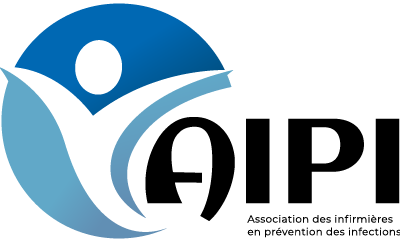 Annexe 2DEMANDE D’AIDE FINANCIÈREExamen de certification de l’OIIQ« infirmière clinicienne spécialisée en Prévention des Infections »L’AIPI offrira jusqu’à deux (2) bourses de 500 $ aux membres actifs de l’AIPI désirant passer l’examen donnant accès à la certification en prévention et contrôle des infections. Notez que seules les personnes inscrites à l’examen de juin de l’année en cours sont admissibles. Pour ce faire, vous devez remplir ce formulaire et nous le retourner par courriel avant le 30 avril de l’année en cours. Si plusieurs candidatures sont reçues, l’attribution de ces bourses sera faite par tirage au sort. Merci de vous référer à la Politique d’aide financière de l’AIPI pour connaître les documents à fournir. coordonnees professionnelles (SVP, veuillez compléter toutes les sections)Nom :Prénom :       Prénom :       Prénom :       Titre d’emploi :Type d’institution : CIUSSS / CISSS Centre hospitalier Centre hospitalier Centre d’hébergement Centre d’hébergement Centre de réadaptation Autre :       Autre :      Établissement :Installations:      Installations:      Adresse professionnel:Ville :      Ville :      Province :Code postal :      Code postal :      Téléphone :Télécopieur :      Télécopieur :      Adresse courriel :criteres d’admissibilitécriteres d’admissibilitécriteres d’admissibilitécriteres d’admissibilitécriteres d’admissibilitécriteres d’admissibilité Êtes-vous membre de l’AIPI depuis un minimum de 24 mois consécutif ?			  Êtes-vous membre de l’AIPI depuis un minimum de 24 mois consécutif ?			  Êtes-vous membre de l’AIPI depuis un minimum de 24 mois consécutif ?			  Êtes-vous membre de l’AIPI depuis un minimum de 24 mois consécutif ?			  Êtes-vous membre de l’AIPI depuis un minimum de 24 mois consécutif ?			   OUI      NON Recevez-vous une aide financière autre, telle que le remboursement des frais par votre employeur ?  Recevez-vous une aide financière autre, telle que le remboursement des frais par votre employeur ?  Recevez-vous une aide financière autre, telle que le remboursement des frais par votre employeur ?  Recevez-vous une aide financière autre, telle que le remboursement des frais par votre employeur ?  Recevez-vous une aide financière autre, telle que le remboursement des frais par votre employeur ?   OUI      NON Vous présentez-vous à l’examen de certification en PCI de l’OIIQ en cour d’année ? Si oui quelle sera la date de l’examen ?        Vous présentez-vous à l’examen de certification en PCI de l’OIIQ en cour d’année ? Si oui quelle sera la date de l’examen ?        Vous présentez-vous à l’examen de certification en PCI de l’OIIQ en cour d’année ? Si oui quelle sera la date de l’examen ?        Vous présentez-vous à l’examen de certification en PCI de l’OIIQ en cour d’année ? Si oui quelle sera la date de l’examen ?        Vous présentez-vous à l’examen de certification en PCI de l’OIIQ en cour d’année ? Si oui quelle sera la date de l’examen ?         OUI      NON  Faire parvenir votre formulaire à l’adresse courriel aipi@aipi.qc.ca avant le 30 avril de l’année en cours.Espace réservé au comité d’attribution des boursesDate de réception : 